MAY 2017COMMUNITY SERVICES PROGRAMMEClár Sheirbhísí PobailEXPRESSION OF INTERESTFORMSECTION 1SECTION 1DESCRIPTION OF THE ORGANISATIONDESCRIPTION OF THE ORGANISATIONDESCRIPTION OF THE ORGANISATION1.1Legal name of company/applicant(as registered with the CRO or otherwise)Legal name of company/applicant(as registered with the CRO or otherwise)1.2BUSINESS OR TRADING NAME (if different from above)BUSINESS OR TRADING NAME (if different from above)1.3legal form of your organisation?legal form of your organisation?1.4financial overview of YOUR organisation(please provide actual figures for 2016 and estimates for 2017financial overview of YOUR organisation(please provide actual figures for 2016 and estimates for 20171.5IF your organisation is PUBLICLY FUNDED or supported BY PUBLIC GRANTS – please Specify the PROGRAMME(S) and the annual value of the fund IF your organisation is PUBLICLY FUNDED or supported BY PUBLIC GRANTS – please Specify the PROGRAMME(S) and the annual value of the fund * Annual/recurring/once-off* Annual/recurring/once-off1.6CRO & CHY REGISTRATION NUMBERSCRO & CHY REGISTRATION NUMBERSCRO No: CHY No: 1.7WEB ADDRESSWEB ADDRESS SECTION  2  SECTION  2 DESCRIPTION OF SERVICESDESCRIPTION OF SERVICES2.1outline the purpose of your body/organisationoutline the purpose of your body/organisation2.2what best describes the services provided BY YOUR ORGANISATION? what best describes the services provided BY YOUR ORGANISATION? 2.3What is the catchment area for the services provided (IF national, indicate if all areas of the country are covered)? What is the catchment area for the services provided (IF national, indicate if all areas of the country are covered)? 2.4PLEASE STATE THE PHYSICAL LOCATION(S) AT WHICH SERVICES ARE DELIVERED?PLEASE STATE THE PHYSICAL LOCATION(S) AT WHICH SERVICES ARE DELIVERED?2.5what service is proposed for csp support? what service is proposed for csp support? 2.6how does the service generate a traded income?how does the service generate a traded income?2.7How long has your organisation been delivering this service?How long has your organisation been delivering this service?2.8what needs are being met by the service and how were the needs identified? Who will benefit from the service? what needs are being met by the service and how were the needs identified? Who will benefit from the service? 2.9how is the proposed CSP service currently resourced, including staff (paid and unpaid)?how is the proposed CSP service currently resourced, including staff (paid and unpaid)?2.10what is the revenue generation capcity and costs of the proposal?what is the revenue generation capcity and costs of the proposal?2.11what level of Staffing support is being sought from the csp?what level of Staffing support is being sought from the csp?2.12 what type of staffing roles are envisaged using the CSP contribution?what type of staffing roles are envisaged using the CSP contribution?2.13What target group do you intend to provide employment for under the csp programme?What target group do you intend to provide employment for under the csp programme?SECTION 3Disclaimers Please read carefullyBy submitting the expression of interest to the Department of Social Protection in respect of the Community Services Programme, the Board of Directors/Management Board declare that the information provided is true and complete to the best of their knowledge and belief.  The Board of Directors/Management Board acknowledges that by submission of this expression of interest that no commitment is created between the organisation and the Department of Social Protection.  The Board of Directors/Management Board accept that submission does not constitute an application for funded to the Department of Social Protection.  The Board also understands that information supplied in, or accompanying, this application may be made available on request under the Freedom of Information Acts 2014The Board of Directors/Management Board also accepts that the Department may make enquiries with other agencies and Departments in respect of any information provided in this form.Disclosure under the Freedom of Information ActThe Department of Social Protection reminds organisations that the information contained in the form and any documentation supplied may be released, on request, to third parties, in accordance with the Department’s obligations under the Freedom of Information Act 2014. Information considered sensitive by your board should be excluded from this document.  All information supplied will be considered to be non-sensitive and available for release by the Department of Social Protection. DisclaimerPlease read carefully:It will be a condition of any expression of interest to the Department of Social Protection in respect of the Community Services Programme that:  The Department of Social Protection shall not be liable to the body submitting the expression of interest or any other party in respect of any loss, damage or costs of any nature arising directly or indirectly from:a) the subject matter of the expression of interestb) The rejection for any reason of any of the expression of interest.The Department of Social Protection and their servants or agents shall not, at any time, in any circumstances be held responsible or liable in relation to any matter whatsoever arising in connection with this EOI.SECTION 4SUBMISSION OF EXPRESSION OF INTERESTSECTION 4SUBMISSION OF EXPRESSION OF INTERESTBy submitting this expression of interest and completing this section the Board of Directors/Management Board acknowledges that they have read, understood and accepted the above points.By submitting this expression of interest and completing this section the Board of Directors/Management Board acknowledges that they have read, understood and accepted the above points.BOARD MEMBER/DIRECTORSignatureBOARD MEMBER/DIRECTORPrint name: CEO/MANAGER/AUTHORISED OFFICERSignatureCEO/MANAGER/AUTHORISED OFFICERPrint name: Date submittedContactsContactsContactsPrimary Contact InformationNominate the person who can be contacted in relation to this EOI.  Name of contract personPrimary Contact InformationNominate the person who can be contacted in relation to this EOI.  Job Title/Role within the OrganisationPrimary Contact InformationNominate the person who can be contacted in relation to this EOI.  Main Phone NumberPrimary Contact InformationNominate the person who can be contacted in relation to this EOI.  Mobile Phone NumberPrimary Contact InformationNominate the person who can be contacted in relation to this EOI.  E-Mail Address Alternative Contact PersonNominate the person who can be contacted in relation to this EOIName of contract personAlternative Contact PersonNominate the person who can be contacted in relation to this EOIJob Title/Role within the OrganisationAlternative Contact PersonNominate the person who can be contacted in relation to this EOIMain Phone NumberAlternative Contact PersonNominate the person who can be contacted in relation to this EOIMobile Phone NumberAlternative Contact PersonNominate the person who can be contacted in relation to this EOIE-Mail Address ADMinstrative Address of organisationLine 1ADMinstrative Address of organisationLine 2ADMinstrative Address of organisationLine 3ADMinstrative Address of organisationCountyADMinstrative Address of organisationEircodeRegistered address (if different from above) Line 1Registered address (if different from above) Line 2Registered address (if different from above) Line 3Registered address (if different from above) CountyRegistered address (if different from above) Eircode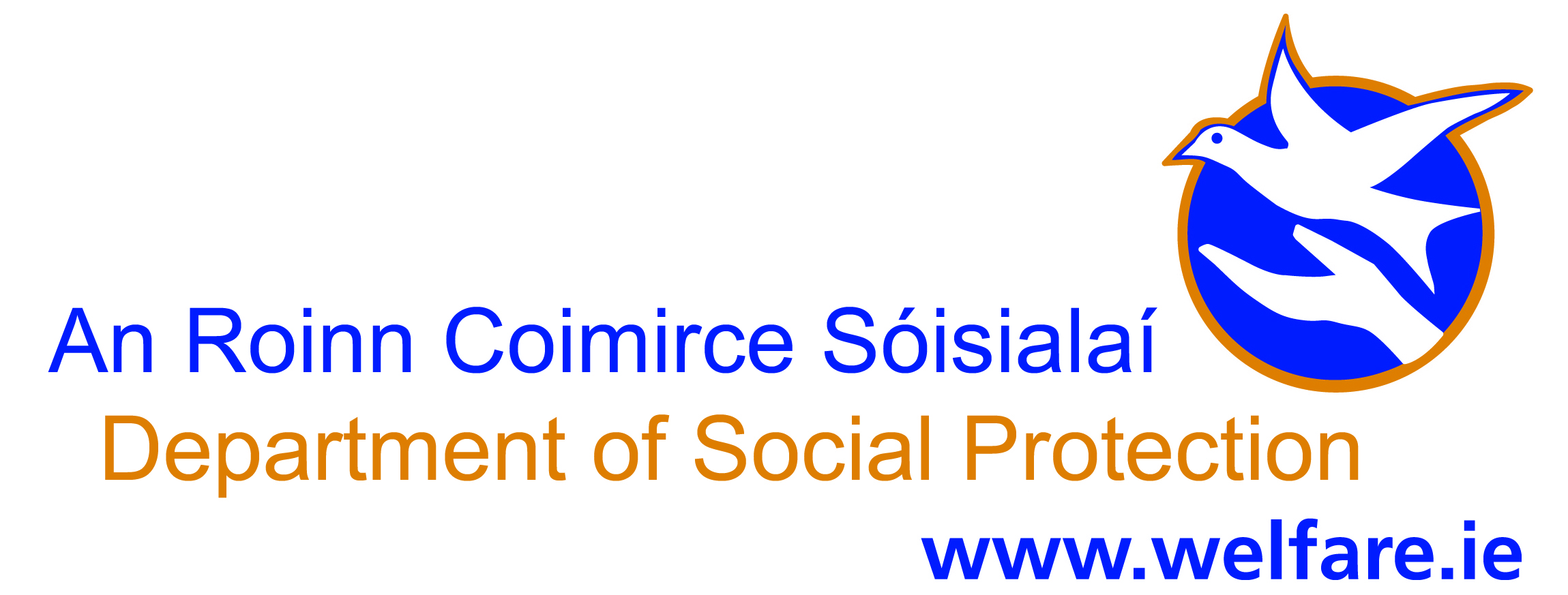 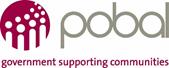 